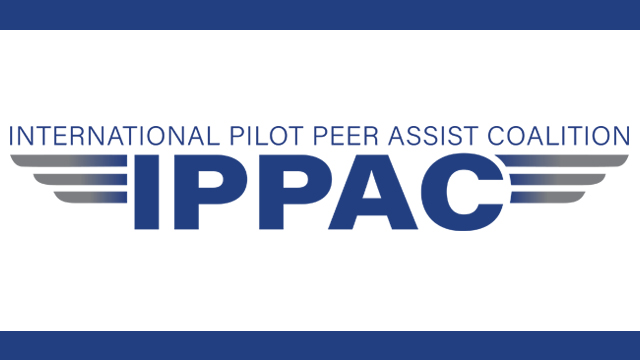 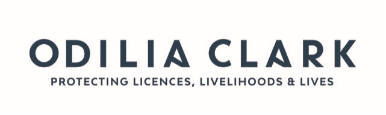 Speaker BiosCA Andrew ForbesCapt. Andrew Forbes is a British Airways Airbus 320 captain flying to destinationsthroughout Europe and the Middle East. Born and raised in Ireland, he commenced his flyingcareer in 1994 by instructing in light aircraft at a flight school near Washington D.C. Subsequently, working for airlines in the United States, Ireland and the United Kingdom, his career has included flying turboprops and light, medium and heavy jet transport aircraft.He holds a BSc (Honours) in Psychology and in 2016 became a founding peer with the BritishAirways Pilot Assistance Network, SpeedbirdPan. SpeedbirdPan is a confidential, telephone-based program which supports pilots dealing with both minor and major mental health issues.From 2018 to 2022, Capt. Forbes also represented fellow peers on the SpeedbirdPan SteeringGroup, helping to shape peer support policies and procedures. He has published articles on both Peer Support and the mental health implications of the COVID-19 crisis and has co-presented CPD seminars for Counselling and Clinical Psychologists entitled ‘Clinical Skills for Working with Air Crew’ at the British Psychological Society. In 2019 he co-authored a chapter in Pilot Selection: Psychological Principles and Practice. He lives in Hampshire with his wife and daughter and enjoys motorcycles, mountain biking, windsurfing, beekeeping and all-grain brewing.Dr. Aedrian BekkerAedrian is a registered and experienced Clinical, Organisation and Aviation Psychologist.For the past 20 years he has worked with senior leaders and their teams in blue chipcompanies around the globe. With an expertise in human behaviour in complexorganizations, Aedrian has worked in heavily regulated, safety critical and customersensitive industries.Aedrian leads a team of psychologists and consultants that have designed and deliveredaward winning psychological interventions that have been credited for their innovation,integrity and user engagement. In British Airways for example, this includes working withover 5000+ flight & cabin crew, engineers and managers in various leadership developmentinitiatives.Having co-founded the Centre of Aviation Psychology with Prof Rob Bor, Aedrian hasdeveloped an industry leading expertise in implementing and operating pilot peer supportprogrammes. He has achieved this in over 100+ AOCs, supporting 27 000+ pilots in 8languages and multiple countries.During the Covid-19 crisis, Aedrian has spoken extensively on the topic of mental wellbeingin aviation professions and addressed audiences in airlines, airports, ground operators,insurers, NAAs and EASA. He has also written and edited several articles and resources inresponse to the pandemic.Along with Resilient Pilot, Aedrian is currently engaged in developing ‘The Resilient Hub’ –an industry first in tailoring resilience development to the pilot community.FO Stuart BeechStuart is CEO and one of the Founders of Resilient Pilot with Karen Bath. Resilient Pilot isa not-for-profit initiative created to help pilots and cabin crew feel supported, keepcurrent and stay connected with the airline industry. As a British Airways Senior FirstOfficer, Wellbeing Officer, CRMT and CBT and qualified Mentor/Coach, Stuart hasshown a keen interest in CBTA/EBT and resilience development methodologies since1990s introduction to pilot training and CRM in 2013. Born during the Pandemic, ResilientPilot pioneered introducing The Resilience Development Program, a virtual blendedmentoring, coaching and training approach to continuous personal and professionaldevelopment. Resilient Pilot is proud to partner with The Centre for Aviation Psychologyin their quest to operationalize resilience development by empowering pilots to takepersonal ownership through The Resilience Hub.Dr. William HoffmanDr. William Hoffman (USAF, MAJOR) attended Georgetown University School of Medicine and is an Aeromedical Examiner (AME) and physician who sees patients in the Department of Neurology at Brooke Army Medical Center in Ft Sam Houston, TX. He is an Affiliate Assistant Professor of Aviation at the University of North Dakota and a Research Fellow at the Civil Aerospace Medical Institute at the Federal Aviation Administration. His research interest centers on aviation healthcare systems and pilot health behavior. Dr. Joan CahillDr Joan Cahill is a Research Fellow and Principal Investigator at the Centre for Innovation in Human Systems (CIHS), at the School of Psychology, Trinity College Dublin, Ireland. Joan’s research is at the nexus of people, technology and process delivery – focusing on technology-based supports and interventions in the aviation and healthcare domains. Joan has led human factors/human machine interaction (HMI) research on several European funded projects – including A-PiMod, Alicia and HILAS. Joan is a member of the Safety in Health Systems Special Interest Group, and teaches on the M.Sc./Postgraduate Diploma in Managing Risk and System Change, at the School of Psychology, TCD.Dr. Quay SnyderDr. Quay Snyder serves the FAA/ALPA HIMS Program Manager responsible for the execution of the FAA’s HIMS contract with the Air Line Pilots Association – International.  His responsibilities include planning and executing the educational events including the Basic Education, Advanced topics, and International Outreach seminars.  He is also responsible for the development and analysis of the HIMS database to improve outcomes of the program and serves as a member of the HIMS Advisory Board in its role to design improvements in the HIMS educational and operational components.  He also maintains and content updates for the HIMS website and public education efforts.  The Aviation Medicine Advisory Service staff provides substantial support to all of these efforts and handles the financial and contractual aspects of the HIMS contract.  Dr. Snyder engages in daily liaison with HIMS Aviation Medical Examiners, Independent Medical Sponsors, psychiatrists and neuropsychologists, treatment centers, and drug testing facilities in support of the HIMS program.  He also coordinates input from the national and airline HIMS pilot leadership and FAA physicians involved in the certification of pilots with substance use disorders and administration of the HIMS Program.  His focus is aviation safety and the health of aviation personnel faced with addictive diseases.Dr. Snyder is President/CEO of Virtual Flight Surgeons, [Aviation Medicine Advisory Service] providing medical certification and aviation safety guidance for pilot and air traffic controller unions as well as business and general aviation pilots.  Dr. Snyder has been the Air Line Pilots Association, International Aeromedical Advisor since 2010, after serving as Associate Aeromedical Advisor since 1994. Since 2015, he has served as the FAA/ALPA HIMS Program Manager and has over 20 years’ experience sponsoring and monitoring substance-addicted pilots.CA Charlie CurreriCA Charlie Curreri is currently an American Airlines Airbus 320 Captain and a retired Air Force, combat decorated F16 pilot. I have an MA in Human Relations from the University of Oklahoma, and MA in Counseling from Colorado Christian University, and in the dissertation phase of a PhD in Industrial Organizational Psychology at Grand Canyon University. I developed and implemented a pilot peer support program, called Project Wingman, at American Airlines in 2011. This program has been modeled by other airlines throughout the industry. He is a licensed professional counselor in the State of Texas, and has been married for over 36 years! I have 6 children and now 7 children.CA Herwin BongersHerwin Bongers is a full time Boeing 787 Captain. He has been flying for 33 year and involved in pilot wellness initiatives for over 12 years. Seeing the need to break through the skepticism and mistrust which stood as barriers for pilots and air traffic controllers wishing to seek help for issues involving mental wellness, Herwin developed the trained aviation peer assistance program in New Zealand. It collaboratively brings together the aviation industry, Unions and Civil Aviation Authority for the wellness and safety of our industry. More recently Herwin is studying his Aviation Masters at Massey University with a focus on improving mental health outcomes in the industry. He believes in introducing initiatives early in career training and making the discussion of mental health one which seeks to normalise responses to lived experiences and help seeking.CA Lynn TatumLynn is a United DCA-based Boeing 767 Captain and Line Check Airman. Since 1992, Lynn has flown the B-727, B-737, B-757/767, B-777. Previously, she was an Air Force pilot and 87graduate of the USAFA. Lynn helped develop United’s Peer Support Program (PSP) and is theSOAR PSP Chairman. Lynn is married to an Air Force pilot and has two children. Her daughter isa nurse in Seattle, and her son is a ‘19 USAFA graduate and an F-16 pilot. Lynn loves to sew,hike with her two dogs, and ride her rode bike!CA Dave FieldingDave Fielding studied Classics at Cambridge before making the perfectly logical step andbecoming an airline pilot. He joined British Airways in 1993 on the Highlands and IslandsDivision, flying the BAe ATP. When Highlands Division closed he moved down to London onthe B757 and achieved his command on the Airbus A320 in 2001. Since then he has been acaptain on the B767, B777, A350 and the A380, which is his current type.Dave has been a union rep with the British Airline Pilots Association since 1996, specialisingin disciplinaries which led to an interest in alcohol and welfare cases, which in turn led to himcreating a BALPA peer intervention programme. Following the Germanwings crash of 2015,he worked with British Airways to adapt and improve the programme. In January 2017 thePilots Assistance Network (PAN) became the first peer support programme in Europe to belaunched post-Germanwings. Dave sits on the Executive Board of EPPSI, and has beeninstrumental in the rewrite of the recently published IFALPA Pilot Assistance Manual.CA Masayuki MiyataCA Masayuki Miyata is currently a B787 captain and Vice President of Flight Safety Management Department at Japan Airlines.  He has served in his current position after serving as deputy director of the B777 Crew Department.
In 2018, he was in-charge of the alcohol incident involving a JAL B777 F/O at Heathrow Airport.  At that time, he came to know about PPSP at UK CAA and attended IPPAC in 2019 at DFW. He has since been involved in researching the Pilot Support Program in Japan at ATEC* since 2020.FO Ellen BrinksEllen Brinks is a graduate of Western Michigan University with a Bachelor of Science majoring in Aviation Flight Science and Aviation Science and Administration. After flight instructing, she was hired at a regional airline where she served as the Pilot Assistance Vice Chair advocating for their pilot’s health and well-being. She was hired at a major commercial air carrier in 2015 and is flying the A-330 out of New York City. She currently resides in Houston, Texas with her family. Prior to serving as the National Aeromedical Group Chair for the past four years, she served as the National Aeromedical Vice Chair. She aids pilots in the return-to-work process when they have lost their medical status. In 2017, she helped develop the Pilot Peer Support (PPS) program that has become the training standard for ALPA, International. Since program development, she has been a primary instructor and was the administrator of the until 2020. She has presented at numerous ALPA, International Air Safety and Pilot Assistance Forums on topics ranging from Aeromedical, Cabin Air Quality, Pilot Assistance and Pilot Peer Support. She also facilitates the ALPA International Health and Environment Working Group and serves on the IFALPA HUPER (Human Performance) and Female Pilot Work Group. Dr. Penny GiovanettiDr. Giovanetti is currently the Director, Medical Specialties Division at Headquarters,FAA. In that position, she is responsible for developing aerospace medicine policies andprocedures, overseeing the process of medical appeals to the Federal Air Surgeon, providingoversight of FAA employee drug and alcohol testing, managing the FAA mental healthprofessional service, supporting the Office of the Chief Counsel Enforcement Division,responding to National Transportation Safety Board recommendations, and providingaerospace medicine expertise and advice to the Federal Air Surgeon.Dr. Giovanetti joined the FAA in August 2012, as manager of the Medical Officer Branch inOklahoma City. She retired from the US Air Force in 2007 after a 27-year career as a flightsurgeon, staff officer, and commander. She held numerous positions in aeromedicalstandards to include the Tactical Air Command Surgeon’s Office, Air Force SurgeonGeneral’s Office and the US Air Force Academy. She was Commander of the USAF MedicalCenter at Wright-Patterson AFB and Vice Wing Commander of the 311th Human SystemsWing, host to the USAF School of Aerospace Medicine, just prior to her retirement. She haslogged nearly 1,000 flying hours as a flight surgeon in military aircraft, and is a licensedprivate pilot.She holds a doctorate in osteopathic medicine from Des Moines University; master’sdegrees in Preventive Medicine/Environmental Health from the University of Iowa, andNational Security Strategy from the National War College; and a bachelor’s degree inEnglish from Stanford University. She completed a residency in Aerospace Medicine,and is a Diplomate of the American Board of Preventive Medicine in Aerospace Medicineand Occupational Medicine. She also completed a residency in Physical Medicine andRehabilitation and is a Diplomate of the American Board of Physical Medicine andRehabilitation. She is a Fellow of the Aerospace Medical Association.CA Nick GoodwynCA Nick Goodwyn, on behalf of the UK Civil Aviation Authority (UK CAA), leads the strategic overview of Pilot and Human Performance and the implementation of Pilot Peer Assistance in developing a national program for the benefit of all UK commercial pilots in promoting and supporting their whole health and wellbeing.

Nick has a 36 year career as a military and civilian Fast Jet Pilot, Instructor and Examiner. Focused on Flight Operations as well as learning and development, Nick is a qualified Aircrew, Executive and Business Coach specialising in flight crew welfare and personal growth.  Additionally, Nick's expertise extend to Human Factors, Performance and Crew Resource Management.As a front-line fast jet military pilot, on operations and having flown over 4500 hours (including multi-engine and rotary experience), Nick was latterly responsible for the delivery of Ab-Initio Human factors training to all Royal Air Force and Royal Navy Pilots.  Nick was also responsible for the cognitive development and performance of pilots and instructors through a unique Performance Coaching Program and Human Performance for Instructors Course as well as a military and civilian Airmanship model.  Additionally, he undertook bespoke flying training projects as an independent service consultant for defense senior officers.  In January 2015, he was seconded to work with the UK CAA and left the RAF in September 2016 to become Director of Elite Performance Training Ltd (Aviation Services), working in the commercial air transport sector, re-joining the CAA in October 2018 to undertake the Pilot Peer Assistance project lead role.